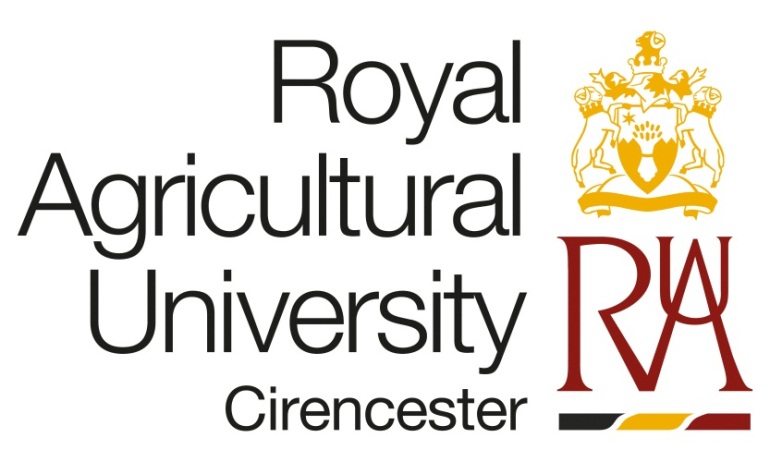 Royal Agricultural UniversityDistance/Blended Learning Module Materials Approval ChecklistPlease indicate (by ticking one of the boxes below) your role for the Royal Agricultural University:External Examiner	Module Leader	Name:Institution / organisation (External Examiners only):Please comment on the following:Extent to which the distance/blended learning module materials enable achievement of the module learning outcomes (as specified on the module reference sheet)Instructional design – clarity of guidance and direction to studentsLevel of materials Level of student challengeStimulation and interest for the studentAppropriateness for stimulating active rather than passive learningQuality and mix of activitiesRelationship and appropriateness of supporting reading to the materialsCurrency of materialCapability of replacing and/or enhancing class-based activity11. Additional feedbackDeclaration:I recommend these module materials for approval by AQSC.Signed:Date:Module title(s) and code(s)Programme(s) for which module will runDate module due to commence